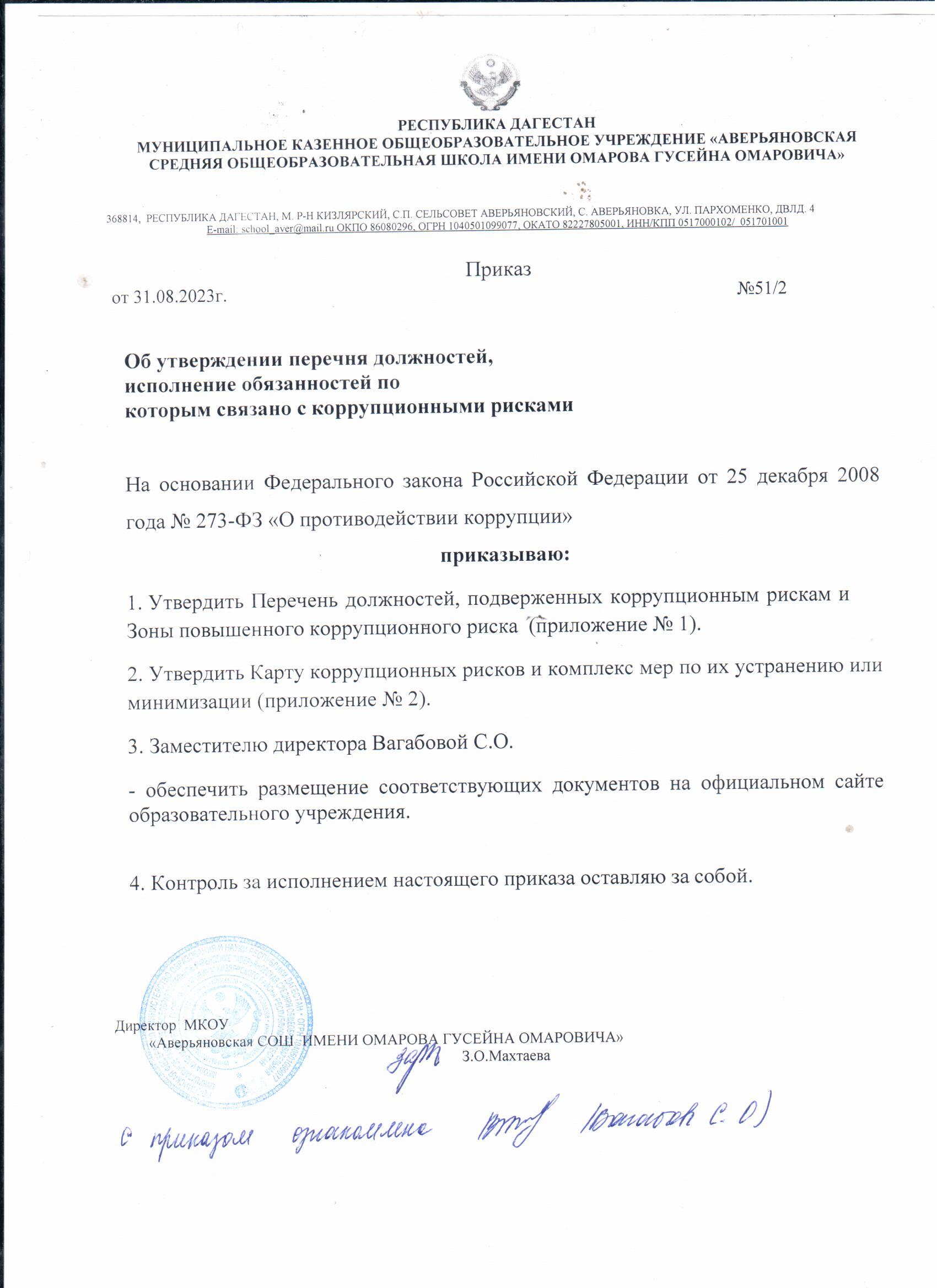 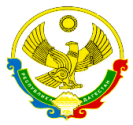 РЕСПУБЛИКА ДАГЕСТАНМУНИЦИПАЛЬНОЕ КАЗЕННОЕ ОБЩЕОБРАЗОВАТЕЛЬНОЕ УЧРЕЖДЕНИЕ «АВЕРЬЯНОВСКАЯ СРЕДНЯЯ ОБЩЕОБРАЗОВАТЕЛЬНАЯ ШКОЛА ИМЕНИ ОМАРОВА ГУСЕЙНА ОМАРОВИЧА»368814,  РЕСПУБЛИКА ДАГЕСТАН, М. Р-Н КИЗЛЯРСКИЙ, С.П. СЕЛЬСОВЕТ АВЕРЬЯНОВСКИЙ, С. АВЕРЬЯНОВКА, УЛ. ПАРХОМЕНКО, ДВЛД. 4E-mail: school_aver@mail.ru ОКПО 86080296, ОГРН 1040501099077, ОКАТО 82227805001, ИНН/КПП 0517000102/  051701001Приказ от 31.08.2023г.                                                                                                               №51/2Об утверждении перечня должностей, исполнение обязанностей покоторым связано с коррупционными рискамиНа основании Федерального закона Российской Федерации от 25 декабря 2008 года № 273-ФЗ «О противодействии коррупции»приказываю:Утвердить Перечень должностей, подверженных коррупционным рискам и Зоны повышенного коррупционного риска (приложение № 1).Утвердить Карту коррупционных рисков и комплекс мер по их устранению или минимизации (приложение № 2).Заместителю директора Вагабовой С.О.- обеспечить размещение соответствующих документов на официальном сайте образовательного учреждения.Контроль за исполнением настоящего приказа оставляю за собой.Директор  МКОУ         «Аверьяновская СОШ  ИМЕНИ ОМАРОВА ГУСЕЙНА ОМАРОВИЧА»З.О.МахтаеваПриложение 1 к приказу Директор  МКОУ         «Аверьяновская СОШ  ИМЕНИ ОМАРОВА ГУСЕЙНА ОМАРОВИЧА»З.О.Махтаеваот 31.08.2023г. № 51/2Переченьдолжностей, подверженных коррупционным рискамДиректор образовательного учреждения.Заместитель директора.Заведующий хозяйством.Бухгалтер.Педагогические работники.Зоны повышенного коррупционного рискаПриложение 2 к приказу Директор  МКОУ         «Аверьяновская СОШ  ИМЕНИ ОМАРОВА ГУСЕЙНА ОМАРОВИЧА»З.О.Махтаеваот 31.08.2023г. № 51/2Карта коррупционных рисков№ п/пЗоны повышенного коррупционного рискаОписание зоны коррупционного риска1Организацияпроизводственной деятельности-использование своих служебных полномочий при решении личных вопросов, связанных с удовлетворением материальных потребностей должностного лица либо его родственников;-использование в личных или групповых интересах информации, полученной при выполнении служебных обязанностей, если такаяинформация не подлежит официальному распространению2Распоряжение финансовыми и материальными ресурсами-планирование и исполнение плана финансово-хозяйственной деятельности;-формирование фонда оплаты труда, распределение выплат стимулирующего характера;-нецелевое использование бюджетных средств;-неэффективное использование имущества;-распоряжение имуществом без соблюдения соответствующей процедуры, предусмотренной законодательством .3Привлечение дополнительных источниковфинансирования и материальных средств в видеблаготворительности, спонсорской помощи, пожертвование для осуществленияуставной деятельности-непрозрачность процесса привлечения дополнительных источников финансирования и материальных средств (неинформированность родителей (законных представителей) о добровольности таких взносов, возможности отзыва от внесения пожертвований, отсутствие публичной и общедоступной отчетности о расходовании полученных средств);-использование служебных полномочий при привлечениидополнительных источников финансирования и материальных средств (в виде давления на родителей со стороны работников школы, членов родительского комитета)4Размещение заказов на поставку товаров, выполнение работ и оказание услуг-отказ от проведения мониторинга цен на товары и услуги;-предоставление заведомо ложных сведений о проведении мониторинга цен на товары и услуги;-размещение заказов ответственным лицом на поставку товаров и оказание услуг из ограниченного числа поставщиков именно в тойорганизации, руководителем отдела продаж которой является его родственник5Регистрация имущества и ведение баз данных имущества-несвоевременная постановка на регистрационный учёт имущества;-умышленно досрочное списание материальных средств и расходных материалов в регистрационного учёта;-отсутствие регулярного контроля наличия и сохранности имущества6Принятие на работусотрудника-предоставление не предусмотренных законом преимуществ(протекционизм, семейственность) для поступления на работу7Взаимоотношение с трудовым коллективом-возможность оказания давления на работников;-предоставление отдельным работникам покровительства, возможности карьерного роста по признакам родства, личной преданности, приятельских отношений;-демонстративное приближение к руководству школы любимцев, делегирование им полномочий, не соответствующих статусу;-возможность приема на работу родственников, членов семей для выполнения в рамках школы исполнительно-распорядительных и административно-хозяйственных функций.8Обращения юридических, физических лиц-требование от физических и юридических лиц информации, предоставление которой не предусмотрено действующимзаконодательством;-нарушение установленного порядка рассмотрения обращений граждан, организаций9Взаимоотношения с вышестоящимидолжностными лицами-дарение подарков и оказание не служебных услуг вышестоящим должностным лицам, за исключением символических знаковвнимания, протокольных мероприятий10Составление, заполнениедокументов, справок, отчётности-искажение, сокрытие или предоставление заведомо ложныхсведений в отчётных документах, справках гражданам, являющихся существенным элементом служебной деятельности11Работа со служебной информацией,документами-попытка несанкционированного доступа к информационным ресурсам12Оплата труда-оплата рабочего времени в полном объёме в случае, когда работникфактически отсутствовал на рабочем месте13Аттестация обучающихся-необъективность в выставлении оценки, завышение оценочныхбаллов для искусственного поддержания видимости успеваемости, ЗУН;-завышение оценочных баллов за вознаграждение или оказание услуг со стороны обучающихся либо их родителей (законныхпредставителей)№п/пКоррупционные рискиМеры по устранению или минимизации коррупционныхрисков1Осуществление закупок для нужд образовательного учреждения.создание комиссии по закупкам в рамках требований законодательства;систематический контроль за деятельностью комиссии по закупкам;ежеквартальный отчёт комиссии по закупкам2Процедура приёма, перевода иотчисления обучающихся.- ведение электронной регистрации заявленийобучающихся, поступающих в 1 класс;обеспечение «прозрачности» приёмной кампании;предоставление необходимой информации понаполняемости классов3Организация и проведение аттестационных процедур (промежуточная аттестация и государственная итоговаяаттестация).присутствие администрации образовательного учреждения на аттестационных процедурах;чёткое ведение учётно-отчётной документации4Получение, учёт, заполнение и порядок выдачи документовгосударственного образца об образовании.назначение ответственного лица за заполнение документов государственного образца об образовании, свидетельств установленного образца;создание комиссии по проверке данных, вносимых в документы;ежегодное заполнение базы данных на выпускников;создание комиссии по учёту и списанию бланков строгой отчётности5Финансово-хозяйственнаядеятельность образовательного учреждения.ревизионный контроль со стороны Учредителя;-создание комиссии по закупкам в рамках требований законодательства;своевременное размещение необходимой информации в специализированных электронных базах;ежегодный отчёт директора образовательногоучреждения по выполнению Плана ФХД на текущий год6Подготовка и согласование наградных документов на присвоение работникамобразовательного учреждения государственных и ведомственных наград.- обсуждение профессиональной и трудовой деятельности кандидатов на награждение на общем собрании т рудового коллектива7Проведение аттестациипедагогических работников на соответствие занимаемойдолжности.- контроль подготовки и проведения аттестационных процессов педагогов на соответствие требованиямзаконодательства